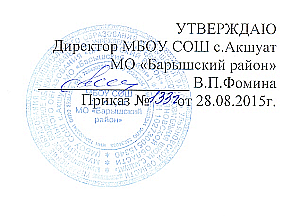 ПОЛОЖЕНИЕоб обучении по адаптированным программам(коррекционное обучение YII, YIII  видов)муниципального бюджетного общеобразовательного учреждения «Средняя общеобразовательная школа с.Акшуат» МО «Барышский район» Ульяновской области                                                                 Рассмотрено на заседании педагогического советаМБОУ СОШ с.АкшуатМО «Барышский район»                                                                        Протокол  № 01 от 28.08.2015Общие положения1.1. Настоящее положение разработано на основании с Федеральным Законом Российской Федерации № 279-фз от 29.12.2012  (ред. от 13.07.2015) «Об образовании в Российской Федерации»  (с изм. и доп., вступ. в силу  с 24.07.2015, в соответствии с     Порядком организации и осуществления образовательной деятельности по основным общеобразовательным программам  – образовательным программам начального общего, основного общего и среднего общего образования», утвержденным приказом Минобрнауки от 30.08.2013 №1015, «Концепцией коррекционно-развивающего обучения в образовательных учреждениях», разработанной Институтом коррекционной педагогики РАО и рекомендованной коллегией Минобразования РФ для использования в системе образования России, Устава школы. 1.2. Обучение по адаптированной программе позволяет решить задачи своевременной активной помощи детям с трудностями  в обучении и адаптации к школе.1.3. Классы сохраняют непрерывность реабилитационного пространства, обучение  проводится интегрировано в классах возрастной нормы общеобразовательной школы, или индивидуально, в том числе и на дому, или в специально созданных классах коррекционного обучения.1.4. По согласованию с Учредителем с учетом интересов родителей (законных представителей) в Учреждении могут открываться специальные (коррекционные) классы по программам специального  (коррекционного) общего образования  для детей с  задержкой  психического развития (VII вид)  и специального  (коррекционного ) общего  образования  для детей  с умственной отсталостью (VIII вид)  с меньшим числом обучающихся (не менее 6 человек) на одного педагогического работника, обеспечивающие их обучение и воспитание, социальную адаптацию и интеграцию в общество.1.5. Деятельность классов строится в соответствии с принципами гуманизации, свободного развития личности и обеспечивает адаптивность и вариативность системы образования.1.6. Цель организации классов – создание в общеобразовательном учреждении целостной системы, обеспечивающей оптимальные педагогические условия для детей с трудностями в обучении в соответствии с их возрастными и индивидуально-типологическими особенностями, состоянием соматического и нервно-психического здоровья. В данной системе строго определяются и взаимодействуют диагностико-консультативное, коррекционно-развивающее, лечебно-профилактическое, социально-трудовое направления деятельности.         Система работы в классах направлена на компенсацию недостатков дошкольного развития, восполнение пробелов предшествующего обучения, преодоление негативных особенностей эмоционально-личностной сферы, нормализацию и совершенствование учебной деятельности обучающихся, повышение работоспособности, активизацию познавательной деятельности.        Целенаправленная работа по формированию общих способностей к учению, коррекции индивидуальных недостатков развития, а также лечебно-профилактическая работа должна обеспечить выполнение детьми с трудностями в обучении федерального государственного образовательного стандарта к знаниям и умениям учащихся.1.7. Учебные планы и программы разрабатываются в соответствии с Приказом Министерства образования РФ  от 10 апреля 2002г  N 29/2065-п «Об утверждении учебных планов специальных (коррекционных) образовательных учреждений для обучающихся, воспитанников с отклонениями в развитии и утверждаются руководителем Учреждения.1.8. Перевод обучающихся на обучение по адаптированным программам (специальной (коррекционной) школы восьмого и седьмого видов, в том числе, и на индивидуальное обучение на дому, осуществляется на основе рекомендаций психолого-медико-педагогической комиссии МО «Барышский район»  при отсутствии положительной динамики обучения для изменения уровня программы обучения. 1.9. Продолжительность обучения - 9 лет: на уровне НОО - 4 года; на уровне  ООО - 5 лет. Продолжительность урока в 1 классе - 35 мин.; во 2 – 9 классах  - 45 мин.1.10. Начало и продолжительность учебного года и каникул по адаптированным программам устанавливаются в соответствии со сроками, действующими для образовательного Учреждения.1.11. С родителями обучающихся по  адаптированным программам (специальной (коррекционной) программе восьмого и седьмого видов, в том числе, и на индивидуальном обучении),  заключается договор об обязанностях и правах всех участников образовательного процесса.1.12. К государственной итоговой аттестации по адаптированной программе - VII вида  допускаются обучающиеся успешно освоившие программу основного общего образования в рамках стандарта за 9 классов, а по адаптированной программе - VIII вида, сдающими только экзамен по трудовому обучению,  допускаются учащиеся, изучавшие трудовой профиль (проходившие трудовое обучение) не менее двух лет.1.13. Успешно окончившим 9-ть классов и прошедшим государственную итоговую аттестацию Учреждение выдает документ государственного образца:аттестат об основном общем образовании для обучающихся по программе VII вида;свидетельство об окончании специального (коррекционного) класса для обучающихся по программе VIII вида.Организация коррекционно-развивающего образовательного процесса2.1. В классах возрастной нормы (непосредственно в обычных общеобразовательных классах) могут проходить адаптированное обучение обучающиеся  (по программам VII вида и VIII вида), если их численность не превышает половины обучающихся класса (6 человек, когда возникает необходимость открытия отдельного класса коррекции).2.2. Для обучающихся по адаптированной программе VII вида получающих индивидуальное коррекционное обучение в классе,  предметы ведутся в рамках общеобразовательных предметов, по этим же учебникам и имеет коррекционно-развивающий характер.2.3. Для учащихся, получающих индивидуальное коррекционное обучение в классе по программе VII вида,  учебным планом должно быть предусмотрено:2.3.1. Количество часов, отводимое русскому языку, увеличено по сравнению с базисным учебным планом общеобразовательных учреждений за счет введения раздела пропедевтики обучения грамоте.2.3.2. Количество часов, отводимое математике, увеличено по сравнению с базисным учебным планом общеобразовательных учреждений, поскольку у многих обучающихся с отклонениями в развитии не сформированы элементарные математические представления, обычно складывающиеся у нормально развивающихся старших дошкольников даже без специального обучения. 2.3.3. Поскольку неполноценность, фрагментарность представлений об окружающем мире и недостатки речевого развития являются характерными для обучающихся этой категории, вместо курса "Окружающий мир" в I и II классах вводится курс "Ознакомление с окружающим миром и развитие речи", имеющий коррекционное значение и направленный на формирование знаний и полноценных представлений об окружающем мире, развитие речи обучающихся на основе приобретаемых знаний, а также на формирование и развитие у них основных умственных операций и действий.2.3.4. Специфический коррекционный курс "Ознакомление с окружающим миром и развитие речи" в III и IV классах направлен уже больше на коррекцию речи в рамках уроков чтения (литературы). 2.3.5. Обязательный учебный предмет "Ритмика" (1 час в неделю в I - IV классах) для коррекции отклонений в развитии моторной и речемоторной деятельности обучающихся в рамках курса «Родной язык и литература». 2.3.6. Остальные предметы ведутся в рамках общеобразовательных предметов и имеет коррекционно-развивающий характер.2.3.7. В целях более успешного продвижения в общем развитии отдельных обучающихся, коррекции недостатков их психического развития, а также ликвидации имеющихся или предупреждения возможных пробелов в знаниях вводятся обязательные коррекционные групповые и индивидуальные занятия, проводимые ежедневно на уроке или отдельно с данной категорией детей в течении 3-5 минут.2.3.8. Все обучение на уровне начального общего образования имеет коррекционно-развивающий характер. Индивидуально - групповые коррекционные занятия дополняют эту коррекционно-развивающую работу, будучи направленными на преодоление некоторых специфических трудностей и недостатков, характерных для отдельных обучающихся.2.4. Учебный план V - IX классов для обучения детей по программе VII вида предусматривает овладение знаниями в объеме базового ядра обязательных учебных курсов, единых для общеобразовательных учреждений Российской Федерации, а также коррекцию недостатков в развитии и индивидуальная и групповая коррекционная работа, направленная на преодоление трудностей в овладении отдельными предметами. 2.5. Трудовая подготовка по разным видам деятельности, выбирается Учреждением в соответствии с местными условиями.2.6. Обучение по адаптированной программе VIII вида включает общеобразовательные предметы, содержание которых приспособлено к возможностям умственно отсталых обучающихся (по специальным учебникам для классов коррекции), специфические коррекционные предметы, а также индивидуальные коррекционные занятия.2.7. Для учащихся с умственной отсталостью, получающих индивидуальное коррекционное обучение в классе по адаптированной программе VIII вида,  учебным планом предусмотрено:В I - IV классах осуществляется начальный этап обучения, на котором общеобразовательная подготовка сочетается с коррекционной и пропедевтической работой.В V - IX классах продолжается обучение общеобразовательным предметам и вводится трудовое обучение, имеющее профессиональную направленность. Выбор профилей осуществляется в соответствии с программой специальных (коррекционных) школ восьмого вида.В I - IX классах из традиционных обязательных учебных предметов изучаются: русский язык (чтение и письмо), математика, биология, история, география, изобразительное искусство, пение и музыка, осуществляется физическое воспитание, трудовое и профессионально - трудовое обучение. В V класс введено природоведение, VIII - IX классы - обществознание. Черчение как учебный предмет, имеющий прикладной характер, включено в курс трудовой подготовки. В V - IX классах из математики один час отводится на изучение элементов геометрии. К коррекционным занятиям в младших (I - IV) классах относятся занятия по развитию устной речи на основе изучения предметов и явлений окружающей действительности, специальные занятия по ритмике, а в старших (V - IX) классах - социально - бытовая ориентировка (СБО).Специфической формой организации учебных занятий являются коррекционные (индивидуальные и групповые) логопедические занятия (1 - VIII классы), ЛФК (1 - IV классы) и занятия по развитию психомоторики и сенсорных процессов (1 - IV классы) для обучающихся с выраженными речевыми, двигательными или другими нарушениями.В III - V классах выделяются часы на обязательные занятия по выбору. В V - IX классах предусмотрены факультативные занятия, а также трудовая практика по профилю обучения.2.8. Учебные занятия проводятся по индивидуальному расписанию. Расписание уроков интегрируется в расписание обычного класса в соответствии с индивидуальным учебным планом для учащегося с особыми образовательными потребностями. Например, вместо уроков физики, химии, иностранного языка в общеобразовательном классе для таких учащихся планируются уроки трудового обучения, которые проводятся по расписанию технологии в другом общеобразовательном классе. Учащийся может приходить на урок технологии в другой класс и выполнять индивидуальное задание в соответствии со своей программой обучения.При совпадении предметов в расписании для учащихся с особыми образовательными потребностями содержание программного материала адаптируется в соответствии  с адаптированной программой (специальных (коррекционных) школ восьмого вида).2.9. Коррекционные занятия (СБО, ритмика, развитие речи и ознакомление с окружающим миром) проводятся по индивидуальному графику до начала учебных занятий с классом возрастной нормы или после уроков.2.10. На коррекционные индивидуальные и групповые занятия по логопедии, ЛФК и развитию психомоторики и сенсорных процессов по расписанию отводятся часы как в первую, так и во вторую половину дня. Их продолжительность 15 - 25 мин. 2.11. Часы, отведенные на обязательные предметы школьного компонента и факультативные занятия, могут быть использованы по усмотрению учреждения на занятия по логопедии, развитию речи, на такие предметы, как элементы физики и химии в быту и на производстве, истории и культуры родного края, на производительный труд по профилю трудового обучения, дополнительно - на профессионально - трудовое обучение, изучение других предметов. Факультативные занятия проводятся с небольшими группами обучающихся для получения ими дополнительных жизненно необходимых знаний и умений, дающих возможность более широкого выбора профессии и свободной ориентировки в современном обществе и быту.2.12. Летняя трудовая практика в V - VII классах (в течение 10 дней), VIII классах (в течение 15 дней) по окончании учебного года или в том же объеме в течение года при продлении срока обучения проводится на базе школьных мастерских, пришкольного учебно-опытного участка (как и для обычных классов). Критерии к оценке знаний, умений и навыков учащихся  обучающимися по адаптированным образовательным программам3.1.  По уровню обучаемости, проявляющейся в овладении знаниями, умениями и навыками по тем или иным предметам, учащиеся могут быть разделены на четыре типологические группы:Первую группу составляют дети, которые в целом правильно решают предъявляемые им задания. Они наиболее активны и самостоятельны в усвоении программного материала.Вторую группу характеризует замедленный темп продвижения в овладении знаниями, умениями и навыками. Они успешно реализуют знания в конкретно заданных условиях, так как самостоятельный анализ и планирование своей деятельности у них затруднены.Третья группа учащихся отличается пассивностью, инертностью психических процессов, нарушениями внимания, что приводит к разнообразным ошибкам. Как правило, эти ученики обучаются по сниженной программе специальных (коррекционных) школ восьмого вида по всем предметам.Четвертая группа характеризуется тем, что дети обучаются по индивидуальным программам. Для них обозначается система минимальных знаний, обеспечивающих усвоение основ письма, простейшего счета и чтения. Обучать таких детей необходимо в целях их социальной поддержки.3.2. Формы опроса учащихся могут быть:письменный;устные ответы;разнообразные творческие задания;работа по индивидуальным карточкам и т.д. 3.3. Оценка знаний проводится в соответствии с методическими требованиями, предъявляемыми к учащимся специальных (коррекционных) школ восьмого и седьмого видов. В I классе и в течение I полугодия 2-го класса отметки обучающимся не выставляются. Результат продвижения обучающихся в развитии определяется на основе анализа (1 раз в четверть) их продуктивной деятельности (поделок, рисунков, уровня развития речи). Обучающимся по программе VIII вида не может выставляться отрицательная оценка.           Индивидуальные коррекционные занятия и предметы коррекционной подготовки носят безоценочный характер. Усвоение знаний обучающимися осуществляется на основе диагностики в конце каждой четверти и на конец учебного года. 3.4. Диагностику  усвоения знаний, умений и навыков проводят педагоги, осуществляющие психолого-психологическое сопровождение учащихся.3.5. Показатели текущего, промежуточного и итогового контроля освоения программ по предметам учебного плана (отметки) выставляются в классном журнале обучающихся.3.6. В связи с наличием у некоторых обучающихся выраженных локальных недостатков (аграфия, акалькулия) предусматривается возможность их перевода в следующий класс при неполном овладении программой по предмету, освоение которого затрудняет локальный дефект.IY.   Кадровое, материально-техническое, финансовое обеспечение4.1. В классах работают учителя, воспитатели и специалисты, имеющие опыт работы в образовательном учреждении и прошедшие специальную подготовку.4.2. Для организации самоподготовки учащихся в режиме продлённого дня одновременно с воспитателями могут привлекаться учителя-предметники. Целесообразность такой работы, её формы, продолжительность определяются ПМП консилиумом.4.3. При наличии в школе более 3-х классов такого типа может быть рассмотрен вопрос о введении в штатное расписание школы дополнительных ставок специалистов при наличии средств.4.4. Педагогическим работникам, специалистам классов устанавливается надбавка 20% к ставкам, руководителям школ, создавшим необходимые условия для функционирования классов по адаптированным программам,  устанавливается  15% размер надбавки к ставке.4.5. Для работы данных классов оборудуются помещения, приспособленные для занятий, отдыха, физкультурно-оздоровительной и лечебно-профилактической работы.4.6. Директор несет ответственность перед родителями, учредителем за организацию  образовательного процесса в классах в соответствии с законодательством РФ. Уставом школы, функциональными обязанностями, предусмотренными квалификационными требованиями и трудовым договором.4.7. Контроль за обучением по адаптированным программам осуществляется в порядке, предусмотренном Уставом школы и Правилами внутреннего трудового распорядка.